---------------------------------------------------------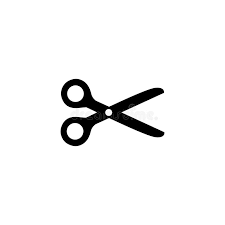 Doghouse                      without          house  = 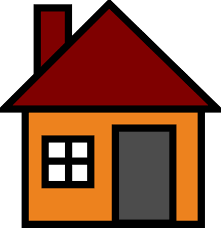 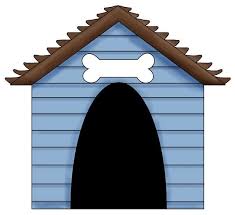 sunhat                   without                 sun = 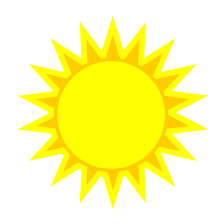 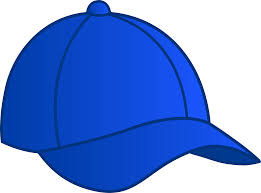  snowman                   without               man  = 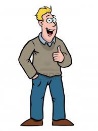 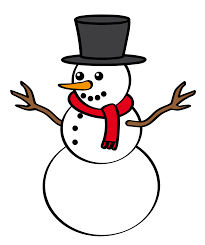 popcorn                     without                       pop  = 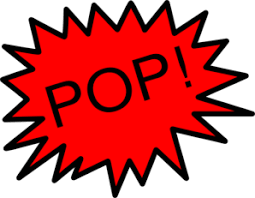 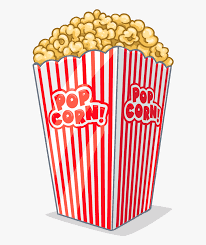 binman                   without                      man  = 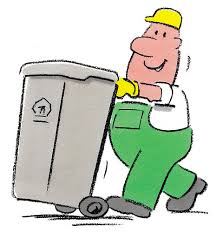 Icecream                    without                 cream  = 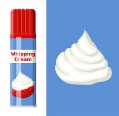 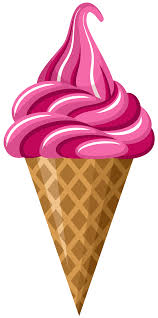 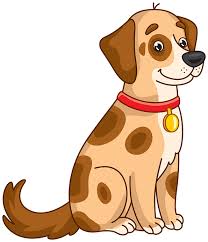 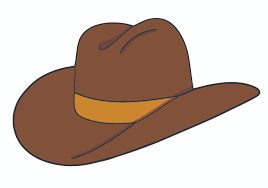 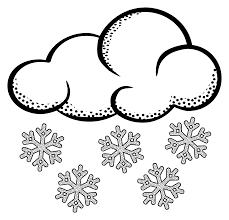 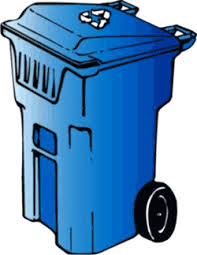 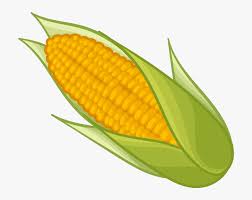 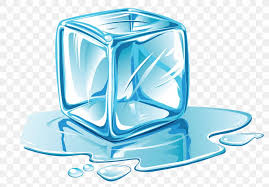 